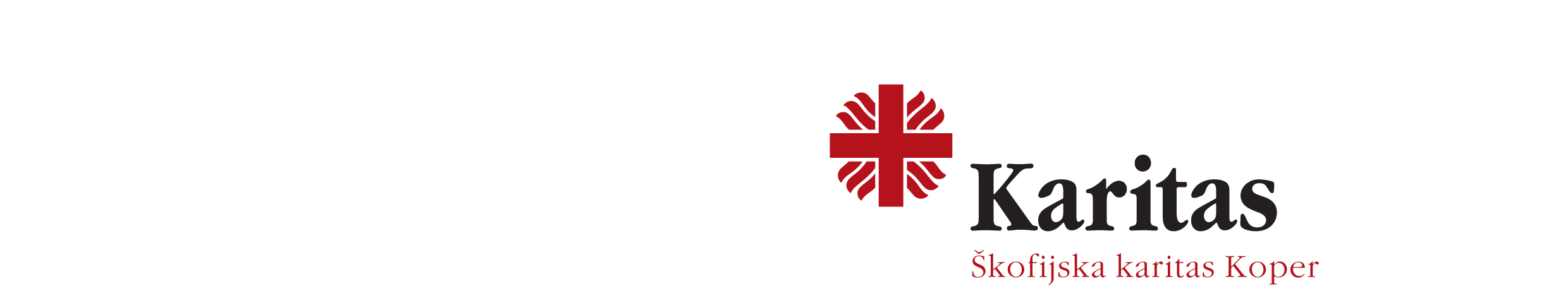 	                                                                                                   Vipavska cesta 11, 5270 Ajdovščina	                                                                                             T/F:  05/33 00 233, 051 636 944	                                                                             E: karitas.koper@rkc.si	                                                                            www.karitas-kp.rkc.siSoglasje za SEPA direktno obremenitev – Namenska pomočPodpisani ______________________________________, naslov ________________________________________, pošta _________________________________________,Pooblaščam Škofijsko karitas Koper, Vipavska cesta 11, 5270 Ajdovščina, da posreduje navodila moji banki_________________________________ za obremenitev mojega transakcijskega računa številka: ______________________________________________________ vsakega 18.  v mesecu v višini _________ Eur. Pravico imam zahtevati vračilo denarnih sredstev v roku 8 tednov, ki prične teči od dne, ko je bil obremenjen moj transakcijski račun.V___________________________, dne___________________________Podpis ___________________________________